Муниципальное бюджетное дошкольное образовательное учреждение общеразвивающего вида «Детский сад № 2 «Алтынчеч»Мензелинского муниципального района Республики ТатарстанМастер-класс для педагогов ДОУ.Изготовление нестандартного оборудования для стимулирования и сохранения здоровья дошкольников.				                      Воспитатель первой квалификационной категории						Якиева Г.Р.                                                  г.Мензелинск, 2019 г.Цель:  учить из бросового материала  создавать нестандартное оборудование для дыхательной и пальчиковой гимнастики, гимнастики для глаз. Популяризировать нетрадиционные формы работы при выполнении корригирующей гимнастики с детьми. Развивать творческий потенциал педагогов, инициативность, активность.
План проведения мастер класса.
1. Демонстрация нестандартного оборудования из киндер-сюрпризов.
2.Изготовление нестандартного оборудования «Веселый карандаш» для корригирующей гимнастики во время динамических пауз. 
3.Практическое занятие с изготовленным пособием «Веселый карандаш».При изготовлении пособий необходимо соблюдать инструкцию:
1. пособие должно быть эстетичным;
2. безопасным;
3. по мере возможности долговечным;
4. легко подвергаться санитарной обработке.
Сегодня я хочу продемонстрировать вам нестандартное оборудование из капсул киндер-сюрпризов и показать, как можно этим оборудованием манипулировать. 
Материалы: капсула от киндер-сюрприза, цветные ленточки.
Используется: при выполнении дыхательной, пальчиковой гимнастики и гимнастики для глаз.
Изготовление нестандартного оборудования «Веселый карандаш» для корригирующей гимнастики во время динамических пауз.Материал: карандаш (деревянные палочки), капсула от киндер-сюрприза, ножницы, цветные ленточки.
Процесс изготовления:
1. Сделать в капсуле ножницами отверстие сверху и снизу.
2. Нарезать цветные ленточки 10-15 см длиной.
3. Вставить 5-6 разноцветных ленточек в одно из отверстий капсулы.
4. Вырезать из бумаги самоклейки глаза и рот, приклеить их на капсулу киндер-сюрприза
5. Вставить карандаш(деревянную палочку) тупым концом в свободное отверстие капсулы киндер-сюрприза. 
6. Показать готовое изделие «Веселый карандаш».4. Практическое занятие с изготовленным пособием «Веселый карандаш».Упражнения корригирующей гимнастики для глаз с использованием нестандартного оборудования «Веселый карандаш».
1 упражнение
И.п. - взять предмет правой рукой за низ карандаша и расположить на уровне глаз на расстоянии 45 см. Двигать пособие в медленном темпе вправо, влево и следить глазами за ним не поворачивая головы.
2 упражнение
И.п. – то же самое. Двигать пособием в медленном темпе вверх, вниз и следить за ним глазами не поворачивая головы.
3 упражнение 
И.п. – то же самое. Двигать пособием в медленном темпе по кругу и следить за ним глазами не поворачивая головы. 
4 упражнение
И.п. – то же самое. В течение 3 секунд смотрите на пособие, а затем перенесите взгляд на любую точку в пространство за ним. Задержите там взгляд на 3 секунды и верните взгляд обратно на пособие. Сделайте это несколько раз.
Пальчиковая гимнастика с использованием нестандартного оборудования «Веселый карандаш»
Карандаш в руках катаю, между пальчиков верчу.
Непременно каждый пальчик, быть послушным научу.
1 упражнение
Карандаш, в руках катаем и ладошки согреваем.
Зажать пособие между ладонями и прокатывать его между соединенными ладонями.
2 упражнение
Карандаш кручу я ловко, в школе мне нужна сноровка.
Вращать пособие между пальцами.
3 упражнение
Взять пособие за низ правой и левой рукой, большим и указательным пальцами. Перебирать пальцами вдоль карандаша от одного конца до другого. 
4 упражнение
Карандаш я подержу, в гости к пальчику приду.
Передача пособия каждому пальчику поочередно из правой руки в левую. 
Сжать пособие большим пальцем правой руки и передать большому пальцу левой руки и т. д.
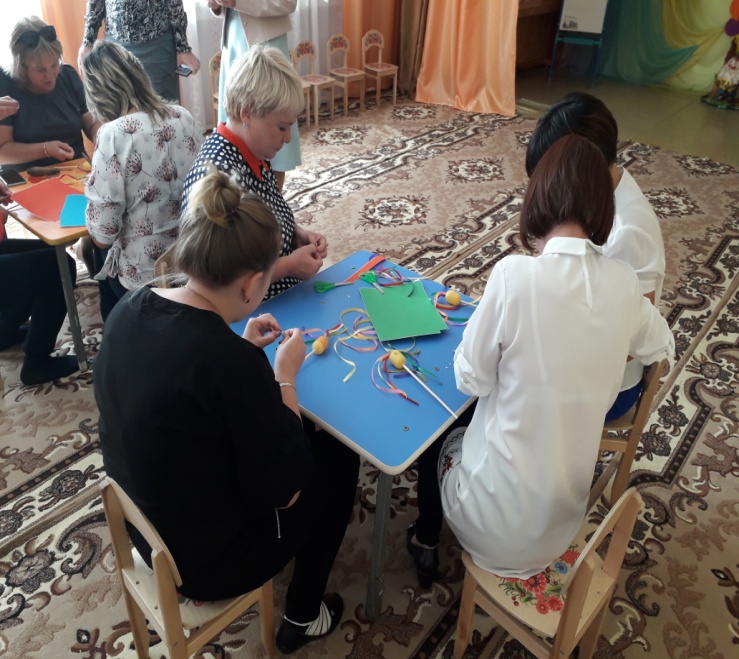 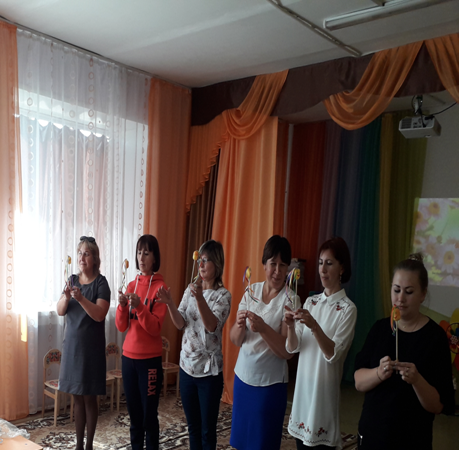 